EMAIL TEMPLATE CLUB MEMBERS  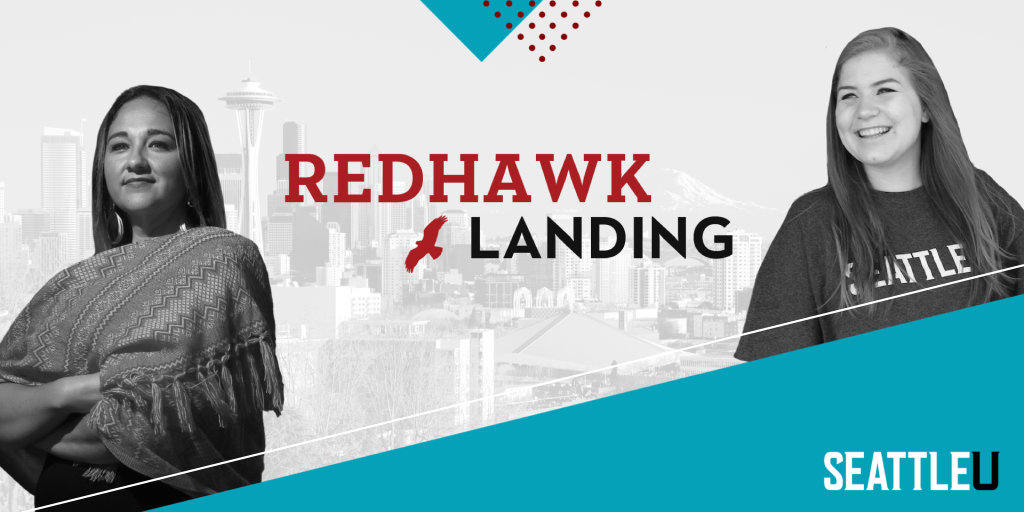 [EMAIL SUBEJCT LINE] - Join Redhawk Landing Today Hello [Insert Student Group Name Here] — Our student club has been invited to join the University’s new student and alumni networking and mentorship platform, Redhawk Landing! There are many benefits to using Redhawk Landing, we encourage you to read below and create your Redhawk Landing profile today!  Redhawk Landing is a great way to find fellow Redhawks, ready to talk with you about your career and life goals and who can share their perspectives on industries, job functions, companies and more.  As a student club or individual, we can use Redhawk Landing in multiple ways: Connect with global network of Redhawk alumni including former club membersFind both short- and long-term mentors  Seek professional advice from diverse industry professionals Form or join affinity groups based on interests, identity, geographic areas, and involvement at Seattle U  After you join Redhawk Landing and enter information about your major, classes and interests, you can answer a few questions to find recommended alumni to reach out to. From there you can participate in online discussions, browse the full list of alumni, sign up for flash mentoring, join affinity groups and participate in events. 
Learn More: Redhawk Landing Virtual Demo - Friday, September 25th 1-2pm Join the Career Engagement Office at Involvement Week on Friday, September 25th. Drop-by our virtual session from 11-2pm to ask questions about Redhawk Landing or our office. A special Redhawk Landing demo will be offered from 1-2pm and can be accessed here: https://seattleu.zoom.us/j/93795670545
We look forward to seeing you on the platform. If you have questions, please email Melissa Minato at minatom@seattleu.edu.  Thank you,  Career Engagement Office Team  Melissa Minato  Assistant Director of Career Education 